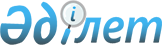 2019-2021 жылдарға арналған кент, ауылдық округ бюджеттері туралы
					
			Мерзімі біткен
			
			
		
					Қарағанды облысы Ұлытау аудандық мәслихатының 2018 жылғы 27 желтоқсандағы ХХVIII сессиясының № 250 шешімі. Қарағанды облысының Әділет департаментінде 2018 жылғы 29 желтоқсанда № 5113 болып тіркелді. Мерзімі өткендіктен қолданыс тоқтатылды
      Қазақстан Республикасының 2008 жылғы 4 желтоқсандағы Бюджет Кодексіне, Қазақстан Республикасының 2001 жылғы 23 қаңтардағы "Қазақстан Республикасындағы жергілікті мемлекеттік басқару және өзін-өзі басқару туралы" Заңына сәйкес, аудандық мәслихат ШЕШІМ ЕТТІ:
      1. 2019-2021 жылдарға арналған Жезді кентінің бюджеті тиісінше 1, 2 және 3 – қосымшаларға сәйкес, оның ішінде 2019 жылға келесі көлемдерде бекітілсін:
      1) кірістер – 210 242 мың теңге, оның ішінде:
      салықтық түсімдер – 3 624 мың теңге;
      салықтық емес түсімдер - 0 мың теңге;
      негізгі капиталды сатудан түсетін түсімдер - 0 мың теңге;
      трансферттердің түсімдері – 206 618 мың теңге;
      2) шығындар – 213 842 мың теңге;
      3) таза бюджеттік кредиттеу – 0 мың теңге:
      бюджеттік кредиттер – 0 мың теңге;
      бюджеттік кредиттерді өтеу – 0 мың теңге;
      4) қаржы активтерімен операциялар бойынша сальдо – 0 мың теңге:
      қаржы активтерін сатып алу – 0 мың теңге;
      мемлекеттің қаржы активтерін сатудан түсетін түсімдер – 0 мың теңге;
      5) бюджет тапшылығы (профициті) – алу 3 600 мың теңге;
      6) бюджет тапшылығын қаржыландыру (профицитін пайдалану) – 3 600 мың теңге:
      қарыздар түсімі – 0 мың теңге;
      қарыздарды өтеу – 0 мың теңге;
      бюджет қаражатының пайдаланылатын қалдықтары – 3 600 мың теңге.
      Ескерту. 1-тармақ жаңа редакцияда - Қарағанды облысы Ұлытау аудандық мәслихатының 27.11.2019 № 333 (01.01.2019 бастап қолданысқа енгізіледі) шешімімен.


      2. 2019-2021 жылдарға арналған Ұлытау ауылдық округінің бюджеті тиісінше 4, 5 және 6 – қосымшаларға сәйкес, оның ішінде 2019 жылға келесі көлемдерде бекітілсін:
      1) кірістер – 353 994 мың теңге, оның ішінде:
      салықтық түсімдер – 6031 мың теңге;
      салықтық емес түсімдер - 0 мың теңге;
      негізгі капиталды сатудан түсетін түсімдер - 0 мың теңге;
      трансферттердің түсімдері – 347 963 мың теңге;
      2) шығындар – 358 094 мың теңге;
      3) таза бюджеттік кредиттеу – 0 мың теңге:
      бюджеттік кредиттер – 0 мың теңге;
      бюджеттік кредиттерді өтеу – 0 мың теңге;
      4) қаржы активтерімен операциялар бойынша сальдо – 0 мың теңге:
      қаржы активтерін сатып – 0 мың теңге;
      мемлекеттің қаржы активтерін сатудан түсетін түсімдер – 0 мың теңге;
      5) бюджет тапшылығы (профициті) – алу 4 100 мың теңге;
      6) бюджет тапшылығын қаржыландыру (профицитін пайдалану) – 4 100 мың теңге:
      қарыздар түсімі – 0 мың теңге;
      қарыздарды өтеу – 0 мың теңге;
      бюджет қаражатының пайдаланылатын қалдықтары – 4100 мың теңге.
      Ескерту. 2-тармақ жаңа редакцияда - Қарағанды облысы Ұлытау аудандық мәслихатының 27.11.2019 № 333 (01.01.2019 бастап қолданысқа енгізіледі) шешімімен.


      3. 2019 жылға арналған аудандық бюджеттен кент, ауылдық округ бюджеттеріне берілетін субвенциялардың мөлшері 187 646 мың теңге сомасында қарастырылсын, оның ішінде:
       Жезді кентіне – 116 225 мың теңге;
       Ұлытау ауылдық округіне – 71 421 мың теңге.
      4. 2019 жылға арналған кент, ауылдық округ бюджеттен қаржыландыратын, ауылдық жерде жұмыс істейтін денсаулық сақтау, әлеуметтік қамсыздандыру, білім беру, мәдениет, спорт, ветеринария, орман шаруашылығы және ерекше қорғалатын табиғи аумақтар саласының азаматтық қызметшілеріне қызмет түрлерімен қалалық жағдайда айналысатын азаматтық қызметшілердің жалақыларымен және мөлшерлемелерімен салыстырғанда кемінде жиырма бес пайызға жоғары лауазымдық жалақылар мен тарифтік мөлшерлемелер белгіленсін.
      5. 2019 жылға арналған Жезді кенті және Ұлытау ауылдық округі бюджеттерінің құрамында нысаналы трансферттер 7 қосымшаға сәйкес белгіленсін.
      6. Осы шешім 2019 жылдың 1 қаңтарынан бастап қолданысқа енгізіледі. 2019 жылға арналған Жезді кентінің бюджеті
      Ескерту. 1-қосымша жаңа редакцияда - Қарағанды облысы Ұлытау аудандық мәслихатының 27.11.2019 № 333 (01.01.2019 бастап қолданысқа енгізіледі) шешімімен. 2020 жылға арналған Жезді кентінің бюджеті 2021 жылға арналған Жезді кентінің бюджеті 2019 жылға арналған Ұлытау ауылдық округінің бюджеті
      Ескерту. 4-қосымша жаңа редакцияда - Қарағанды облысы Ұлытау аудандық мәслихатының 27.11.2019 № 333 (01.01.2019 бастап қолданысқа енгізіледі) шешімімен. 2020 жылға арналған Ұлытау ауылдық округінің бюджеті 2021 жылға арналған Ұлытау ауылдық округінің бюджеті 2019 жылға арналған Жезді кенті және Ұлытау ауылдық округі бюджеттерінің құрамындағы нысаналы трансферттер
      Ескерту. 7-қосымша жаңа редакцияда - Қарағанды облысы Ұлытау аудандық мәслихатының 27.11.2019 № 333 (01.01.2019 бастап қолданысқа енгізіледі) шешімімен.
					© 2012. Қазақстан Республикасы Әділет министрлігінің «Қазақстан Республикасының Заңнама және құқықтық ақпарат институты» ШЖҚ РМК
				
      Сессия төрағасы 

З. Казанбаева

      Аудандық мәслихаттын хатшысы 

Т. Сейтжанов
Ұлытау аудандық мәслихатыныңXXVIII сессиясының 2018 жылғы27 желтоқсандағы №250 шешіміне1 қосымша
Санаты 
Санаты 
Санаты 
Санаты 
Сома (мың теңге)
Сыныбы 
Сыныбы 
Сыныбы 
Сома (мың теңге)
Кіші сыныбы
Кіші сыныбы
Сома (мың теңге)
Атауы
Сома (мың теңге)
1
2
3
4
5
І. КІРІСТЕР
210242
1
Салықтық түсімдер
3624
01
Табыс салығы
450
2
Жеке табыс салығы
450
04
Меншiкке салынатын салықтар
3174
1
Мүлiкке салынатын салықтар
76
3
Жер салығы
74
4
Көлiк құралдарына салынатын салық
3024
2
Салықтық емес түсімдер
0
3
Негізгі капиталды сатудан түсетін түсімдер
0
4
Трансферттердің түсімдері
206618
02
Мемлекеттік басқарудың жоғары тұрған органдарынан түсетін трансферттер
206618
3
Аудандардың (облыстық маңызы бар қаланың) бюджетінен трансферттер
206618
Функционалдық топ
Функционалдық топ
Функционалдық топ
Функционалдық топ
Функционалдық топ
Сома (мың теңге)
Функционалдық кіші топ
Функционалдық кіші топ
Функционалдық кіші топ
Функционалдық кіші топ
Сома (мың теңге)
Бюджеттік бағдарламалардың әкімшісі 
Бюджеттік бағдарламалардың әкімшісі 
Бюджеттік бағдарламалардың әкімшісі 
Сома (мың теңге)
Бағдарлама
Бағдарлама
Сома (мың теңге)
Атауы
Сома (мың теңге)
1
2
3
4
5
6
II. ШЫҒЫНДАР
213842
01
Жалпы сипаттағы мемлекеттік қызметтер
37580
1
Мемлекеттік басқарудың жалпы функцияларын орындайтын өкілді, атқарушы және басқа органдар
37580
124
Аудандық маңызы бар қала, ауыл, кент, ауылдық округ әкімінің аппараты
37580
001
Аудандық маңызы бар қала, ауыл, кент, ауылдық округ әкімінің қызметін қамтамасыз ету жөніндегі қызметтер
37409
022
Мемлекеттік органның күрделі шығыстары
171
04
Білім беру
103453
1
Мектепке дейiнгi тәрбие және оқыту
103453
124
Аудандық маңызы бар қала, ауыл, кент, ауылдық округ әкімінің аппараты
103453
041
Мектепке дейінгі білім беру ұйымдарында мемлекеттік білім беру тапсырысын іске асыруға
103453
07
Тұрғын үй-коммуналдық шаруашылық
20615
2
Коммуналдық шаруашылық
14815
124
Аудандық маңызы бар қала, ауыл, кент, ауылдық округ әкімінің аппараты
14815
014
Елді мекендерді сумен жабдықтауды ұйымдастыру 
14815
3
Елді-мекендерді көркейту
5800
124
Аудандық маңызы бар қала, ауыл, кент, ауылдық округ әкімінің аппараты
5800
008
Елді мекендердегі көшелерді жарықтандыру
5000
011
Елді мекендерді абаттандыру мен көгалдандыру
800
08
Мәдениет, спорт, туризм және ақпараттық кеңістік
50794
1
Мәдениет саласындағы қызмет
50794
124
Аудандық маңызы бар қала, ауыл, кент, ауылдық округ әкімінің аппараты
50794
006
Жергілікті деңгейде мәдени-демалыс жұмысын қолдау
50794
12
Көлік және коммуникация
1400
1
Автомобиль көлігі
1400
124
Аудандық маңызы бар қала, ауыл, кент, ауылдық округ әкімінің аппараты
1400
013
Аудандық маңызы бар қалаларда, ауылдарда, кенттерде, ауылдық округтерде автомобиль жолдарының жұмыс істеуін қамтамасыз ету
1400
III. Таза бюджеттік кредиттеу 
0
Бюджеттік кредиттер
0
Санаты
Санаты
Санаты
Санаты
Сыныбы
Сыныбы
Сыныбы
Кіші сыныбы
Кіші сыныбы
1
2
3
4
5
Бюджеттік кредиттерді өтеу
0
5
Бюджеттік кредиттерді өтеу
0
01
Бюджеттік кредиттерді өтеу
0
1
Мемлекеттік бюджеттен берілген бюджеттік кредиттерді өтеу
0
Функционалдық топ
Функционалдық топ
Функционалдық топ
Функционалдық топ
Функционалдық топ
Функционалдық кіші топ
Функционалдық кіші топ
Функционалдық кіші топ
Функционалдық кіші топ
Бюджеттік бағдарламалардың әкімшісі
Бюджеттік бағдарламалардың әкімшісі
Бюджеттік бағдарламалардың әкімшісі
Бағдарлама
Бағдарлама
Атауы
1
2
3
4
5
IV. Қаржы активтерімен операциялар бойынша сальдо
0
Функционалдық топ
Функционалдық топ
Функционалдық топ
Функционалдық топ
Функционалдық топ
Функционалдық кіші топ
Функционалдық кіші топ
Функционалдық кіші топ
Функционалдық кіші топ
Бюджеттік бағдарламалардың әкімшісі
Бюджеттік бағдарламалардың әкімшісі
Бюджеттік бағдарламалардың әкімшісі
Бағдарлама
Бағдарлама
Атауы
1
2
3
4
5
Қаржы активтерін сатып алу
0
13
Басқалар
0
9
Басқалар
0
Санаты
Санаты
Санаты
Санаты
Сыныбы
Сыныбы
Сыныбы
Кіші сыныбы 
Кіші сыныбы 
1
2
3
4
Мемлекеттің қаржы активтерін сатудан түсетін түсімдер
0
Атауы
1
V. Бюджет тапшылығы (профициті) 
- 3600
VI. Бюджет тапшылығын қаржыландыру (профицитін пайдалану) 
3600
Санаты
Санаты
Санаты
Санаты
Сыныбы
Сыныбы
Сыныбы
Кіші сыныбы 
Кіші сыныбы 
Атауы
1
2
3
4
Қарыздар түсімдері
0
7
Қарыздар түсімдері
0
01
Мемлекеттік ішкі қарыздар
0
2
Қарыз алу келісім-шарттары
0
Функционалдық топ
Функционалдық топ
Функционалдық топ
Функционалдық топ
Функционалдық топ
Функционалдық кіші топ
Функционалдық кіші топ
Функционалдық кіші топ
Функционалдық кіші топ
Бюджеттік бағдарламалардың әкімшісі
Бюджеттік бағдарламалардың әкімшісі
Бюджеттік бағдарламалардың әкімшісі
Бағдарлама
Бағдарлама
Атауы
1
2
3
4
5
Қарыздарды өтеу
0
16
Қарыздарды өтеу
0
1
Қарыздарды өтеу
0
Санаты
Санаты
Санаты
Санаты
Сыныбы
Сыныбы
Сыныбы
Кіші сыныбы 
Кіші сыныбы 
Атауы
1
2
3
4
Бюджет қаражатының пайдаланылатын қалдықтары
3600Ұлытау аудандық мәслихатыныңXXVIII сессиясының 2018 жылғы27 желтоқсандағы №250 шешіміне2 қосымша
Санаты 
Санаты 
Санаты 
Санаты 
Сома (мың теңге)
Сыныбы 
Сыныбы 
Сыныбы 
Сома (мың теңге)
Кіші сыныбы
Кіші сыныбы
Сома (мың теңге)
Атауы
Сома (мың теңге)
1
2
3
4
5
І. КІРІСТЕР
153900
1
Салықтық түсімдер
3600
01
Табыс салығы
631
2
Жеке табыс салығы
631
04
Меншiкке салынатын салықтар
2969
1
Мүлiкке салынатын салықтар
112
3
Жер салығы
152
4
Көлiк құралдарына салынатын салық
2705
2
Салықтық емес түсімдер
0
3
Негізгі капиталды сатудан түсетін түсімдер
0
4
Трансферттердің түсімдері
150300
02
Мемлекеттік басқарудың жоғары тұрған органдарынан түсетін трансферттер
150300
3
Аудандардың (облыстық маңызы бар қаланың) бюджетінен трансферттер
150300
Функционалдық топ
Функционалдық топ
Функционалдық топ
Функционалдық топ
Функционалдық топ
Сома (мың теңге)
Функционалдық кіші топ
Функционалдық кіші топ
Функционалдық кіші топ
Функционалдық кіші топ
Сома (мың теңге)
Бюджеттік бағдарламалардың әкімшісі 
Бюджеттік бағдарламалардың әкімшісі 
Бюджеттік бағдарламалардың әкімшісі 
Сома (мың теңге)
Бағдарлама
Бағдарлама
Сома (мың теңге)
Атауы
Сома (мың теңге)
1
2
3
4
5
6
II. ШЫҒЫНДАР
153900
01
Жалпы сипаттағы мемлекеттік қызметтер
33700
1
Мемлекеттік басқарудың жалпы функцияларын орындайтын өкілді, атқарушы және басқа органдар
33700
124
Аудандық маңызы бар қала, ауыл, кент, ауылдық округ әкімінің аппараты
33700
001
Аудандық маңызы бар қала, ауыл, кент, ауылдық округ әкімінің қызметін қамтамасыз ету жөніндегі қызметтер
33700
04
Білім беру
70000
1
Мектепке дейiнгi тәрбие және оқыту
70000
124
Аудандық маңызы бар қала, ауыл, кент, ауылдық округ әкімінің аппараты
70000
041
Мектепке дейінгі білім беру ұйымдарында мемлекеттік білім беру тапсырысын іске асыруға
70000
07
Тұрғын үй-коммуналдық шаруашылық
10200
2
Коммуналдық шаруашылық
6000
124
Аудандық маңызы бар қала, ауыл, кент, ауылдық округ әкімінің аппараты
6000
014
Елді мекендерді сумен жабдықтауды ұйымдастыру 
6000
3
Елді-мекендерді көркейту
4200
124
Аудандық маңызы бар қала, ауыл, кент, ауылдық округ әкімінің аппараты
4200
008
Елді мекендердегі көшелерді жарықтандыру
4000
011
Елді мекендерді абаттандыру мен көгалдандыру
200
08
Мәдениет, спорт, туризм және ақпараттық кеңістік
40000
1
Мәдениет саласындағы қызмет
40000
124
Аудандық маңызы бар қала, ауыл, кент, ауылдық округ әкімінің аппараты
40000
006
Жергілікті деңгейде мәдени-демалыс жұмысын қолдау
40000
12
Көлік және коммуникация
0
1
Автомобиль көлігі
0
124
Аудандық маңызы бар қала, ауыл, кент, ауылдық округ әкімінің аппараты
0
013
Аудандық маңызы бар қалаларда, ауылдарда, кенттерде, ауылдық округтерде автомобиль жолдарының жұмыс істеуін қамтамасыз ету
0
III. Таза бюджеттік кредиттеу 
0
Бюджеттік кредиттер
0
Санаты
Санаты
Санаты
Санаты
Сыныбы
Сыныбы
Сыныбы
Кіші сыныбы
Кіші сыныбы
1
2
3
4
5
Бюджеттік кредиттерді өтеу
0
5
Бюджеттік кредиттерді өтеу
0
01
Бюджеттік кредиттерді өтеу
0
1
Мемлекеттік бюджеттен берілген бюджеттік кредиттерді өтеу
0
Функционалдық топ
Функционалдық топ
Функционалдық топ
Функционалдық топ
Функционалдық топ
Функционалдық кіші топ
Функционалдық кіші топ
Функционалдық кіші топ
Функционалдық кіші топ
Бюджеттік бағдарламалардың әкімшісі
Бюджеттік бағдарламалардың әкімшісі
Бюджеттік бағдарламалардың әкімшісі
Бағдарлама
Бағдарлама
Атауы
1
2
3
4
5
IV. Қаржы активтерімен операциялар бойынша сальдо
0
Функционалдық топ
Функционалдық топ
Функционалдық топ
Функционалдық топ
Функционалдық топ
Функционалдық кіші топ
Функционалдық кіші топ
Функционалдық кіші топ
Функционалдық кіші топ
Бюджеттік бағдарламалардың әкімшісі
Бюджеттік бағдарламалардың әкімшісі
Бюджеттік бағдарламалардың әкімшісі
Бағдарлама
Бағдарлама
Атауы
1
2
3
4
5
Қаржы активтерін сатып алу
0
13
Басқалар
0
9
Басқалар
0
Санаты
Санаты
Санаты
Санаты
Сыныбы
Сыныбы
Сыныбы
Кіші сыныбы 
Кіші сыныбы 
1
2
3
4
Мемлекеттің қаржы активтерін сатудан түсетін түсімдер
0
Атауы
1
V. Бюджет тапшылығы (профициті) 
0
VI. Бюджет тапшылығын қаржыландыру (профицитін пайдалану) 
0
Санаты
Санаты
Санаты
Санаты
Сыныбы
Сыныбы
Сыныбы
Кіші сыныбы 
Кіші сыныбы 
Атауы
1
2
3
4
Қарыздар түсімдері
0
7
Қарыздар түсімдері
0
7
Қарыздар түсімі 
01
Мемлекеттік ішкі қарыздар
0
2
Қарыз алу келісім-шарттары
0
Функционалдық топ
Функционалдық топ
Функционалдық топ
Функционалдық топ
Функционалдық топ
Функционалдық кіші топ
Функционалдық кіші топ
Функционалдық кіші топ
Функционалдық кіші топ
Бюджеттік бағдарламалардың әкімшісі
Бюджеттік бағдарламалардың әкімшісі
Бюджеттік бағдарламалардың әкімшісі
Бағдарлама
Бағдарлама
Атауы
1
2
3
4
5
Қарыздарды өтеу
0
16
Қарыздарды өтеу
0
1
Қарыздарды өтеу
0
Санаты
Санаты
Санаты
Санаты
Сыныбы
Сыныбы
Сыныбы
Кіші сыныбы
Кіші сыныбы
Атауы
1
2
3
4
Бюджет қаражатының пайдаланылатын қалдықтары
0Ұлытау аудандық мәслихатыныңXXVIII сессиясының 2018 жылғы27 желтоқсандағы №250 шешіміне3 қосымша
Санаты 
Санаты 
Санаты 
Санаты 
Сома (мың теңге)
Сыныбы 
Сыныбы 
Сыныбы 
Сома (мың теңге)
Кіші сыныбы
Кіші сыныбы
Сома (мың теңге)
Атауы
Сома (мың теңге)
1
2
3
4
5
І. КІРІСТЕР
160100
1
Салықтық түсімдер
3600
01
Табыс салығы
631
2
Жеке табыс салығы
631
04
Меншiкке салынатын салықтар
2969
1
Мүлiкке салынатын салықтар
112
3
Жер салығы
152
4
Көлiк құралдарына салынатын салық
2705
2
Салықтық емес түсімдер
0
3
Негізгі капиталды сатудан түсетін түсімдер
0
4
Трансферттердің түсімдері
156500
02
Мемлекеттік басқарудың жоғары тұрған органдарынан түсетін трансферттер
156500
3
Аудандардың (облыстық маңызы бар қаланың) бюджетінен трансферттер
156500
Функционалдық топ
Функционалдық топ
Функционалдық топ
Функционалдық топ
Функционалдық топ
Сома (мың теңге)
Функционалдық кіші топ
Функционалдық кіші топ
Функционалдық кіші топ
Функционалдық кіші топ
Сома (мың теңге)
Бюджеттік бағдарламалардың әкімшісі 
Бюджеттік бағдарламалардың әкімшісі 
Бюджеттік бағдарламалардың әкімшісі 
Сома (мың теңге)
Бағдарлама
Бағдарлама
Сома (мың теңге)
Атауы
Сома (мың теңге)
1
2
3
4
5
6
II. ШЫҒЫНДАР
160100
01
Жалпы сипаттағы мемлекеттік қызметтер
35000
1
Мемлекеттік басқарудың жалпы функцияларын орындайтын өкілді, атқарушы және басқа органдар
35000
124
Аудандық маңызы бар қала, ауыл, кент, ауылдық округ әкімінің аппараты
35000
001
Аудандық маңызы бар қала, ауыл, кент, ауылдық округ әкімінің қызметін қамтамасыз ету жөніндегі қызметтер
35000
04
Білім беру
68100
1
Мектепке дейiнгi тәрбие және оқыту
68100
124
Аудандық маңызы бар қала, ауыл, кент, ауылдық округ әкімінің аппараты
68100
041
Мектепке дейінгі білім беру ұйымдарында мемлекеттік білім беру тапсырысын іске асыруға
68100
07
Тұрғын үй-коммуналдық шаруашылық
13000
2
Коммуналдық шаруашылық
7000
124
Аудандық маңызы бар қала, ауыл, кент, ауылдық округ әкімінің аппараты
7000
014
Елді мекендерді сумен жабдықтауды ұйымдастыру 
7000
3
Елді-мекендерді көркейту
6000
124
Аудандық маңызы бар қала, ауыл, кент, ауылдық округ әкімінің аппараты
6000
008
Елді мекендердегі көшелерді жарықтандыру
3000
009
Елді мекендердің санитариясын қамтамасыз ету
2000
011
Елді мекендерді абаттандыру мен көгалдандыру
1000
08
Мәдениет, спорт, туризм және ақпараттық кеңістік
42000
1
Мәдениет саласындағы қызмет
42000
124
Аудандық маңызы бар қала, ауыл, кент, ауылдық округ әкімінің аппараты
42000
006
Жергілікті деңгейде мәдени-демалыс жұмысын қолдау
42000
12
Көлік және коммуникация
2000
1
Автомобиль көлігі
2000
124
Аудандық маңызы бар қала, ауыл, кент, ауылдық округ әкімінің аппараты
2000
013
Аудандық маңызы бар қалаларда, ауылдарда, кенттерде, ауылдық округтерде автомобиль жолдарының жұмыс істеуін қамтамасыз ету
2000
III. Таза бюджеттік кредиттеу 
0
Бюджеттік кредиттер
0
Санаты
Санаты
Санаты
Санаты
Сыныбы
Сыныбы
Сыныбы
Кіші сыныбы
Кіші сыныбы
1
2
3
4
5
Бюджеттік кредиттерді өтеу
0
5
Бюджеттік кредиттерді өтеу
0
01
Бюджеттік кредиттерді өтеу
0
1
Мемлекеттік бюджеттен берілген бюджеттік кредиттерді өтеу
0
Функционалдық топ
Функционалдық топ
Функционалдық топ
Функционалдық топ
Функционалдық топ
Функционалдық кіші топ
Функционалдық кіші топ
Функционалдық кіші топ
Функционалдық кіші топ
Бюджеттік бағдарламалардың әкімшісі
Бюджеттік бағдарламалардың әкімшісі
Бюджеттік бағдарламалардың әкімшісі
Бағдарлама
Бағдарлама
Атауы
1
2
3
4
5
IV. Қаржы активтерімен операциялар бойынша сальдо
0
Функционалдық топ
Функционалдық топ
Функционалдық топ
Функционалдық топ
Функционалдық топ
Функционалдық кіші топ
Функционалдық кіші топ
Функционалдық кіші топ
Функционалдық кіші топ
Бюджеттік бағдарламалардың әкімшісі
Бюджеттік бағдарламалардың әкімшісі
Бюджеттік бағдарламалардың әкімшісі
Бағдарлама
Бағдарлама
Атауы
1
2
3
4
5
Қаржы активтерін сатып алу
0
13
Басқалар
0
9
Басқалар
0
Санаты
Санаты
Санаты
Санаты
Сыныбы
Сыныбы
Сыныбы
Кіші сыныбы 
Кіші сыныбы 
1
2
3
4
Мемлекеттің қаржы активтерін сатудан түсетін түсімдер
0
Атауы
1
V. Бюджет тапшылығы (профициті) 
0
VI. Бюджет тапшылығын қаржыландыру (профицитін пайдалану) 
0
Санаты
Санаты
Санаты
Санаты
Сыныбы
Сыныбы
Сыныбы
Кіші сыныбы 
Кіші сыныбы 
Атауы
1
2
3
4
Қарыздар түсімдері
0
7
Қарыздар түсімдері
0
7
Қарыздар түсімі 
01
Мемлекеттік ішкі қарыздар
0
2
Қарыз алу келісім-шарттары
0
Функционалдық топ
Функционалдық топ
Функционалдық топ
Функционалдық топ
Функционалдық топ
Функционалдық кіші топ
Функционалдық кіші топ
Функционалдық кіші топ
Функционалдық кіші топ
Бюджеттік бағдарламалардың әкімшісі
Бюджеттік бағдарламалардың әкімшісі
Бюджеттік бағдарламалардың әкімшісі
Бағдарлама
Бағдарлама
Атауы
1
2
3
4
5
Қарыздарды өтеу
0
16
Қарыздарды өтеу
0
1
Қарыздарды өтеу
0
Санаты
Санаты
Санаты
Санаты
Сыныбы
Сыныбы
Сыныбы
Кіші сыныбы
Кіші сыныбы
Атауы
1
2
3
4
Бюджет қаражатының пайдаланылатын қалдықтары
0Ұлытау аудандық мәслихатыныңXXVIII сессиясының 2018 жылғы27 желтоқсандағы №250 шешіміне4 қосымша
Санаты 
Санаты 
Санаты 
Санаты 
Сома (мың теңге)
Сыныбы 
Сыныбы 
Сыныбы 
Сома (мың теңге)
Кіші сыныбы
Кіші сыныбы
Сома (мың теңге)
Атауы
Сома (мың теңге)
1
2
3
4
5
І. КІРІСТЕР
353994
1
Салықтық түсімдер
6031
01
Табыс салығы
2512
2
Жеке табыс салығы
2512
04
Меншiкке салынатын салықтар
3519
1
Мүлiкке салынатын салықтар
59
3
Жер салығы
59
4
Көлiк құралдарына салынатын салық
3401
2
Салықтық емес түсімдер
0
3
Негізгі капиталды сатудан түсетін түсімдер
0
4
Трансферттердің түсімдері
347963
02
Мемлекеттік басқарудың жоғары тұрған органдарынан түсетін трансферттер
347963
3
Аудандардың (облыстық маңызы бар қаланың) бюджетінен трансферттер
347963
Функционалдық топ
Функционалдық топ
Функционалдық топ
Функционалдық топ
Функционалдық топ
Сома (мың теңге)
Функционалдық кіші топ
Функционалдық кіші топ
Функционалдық кіші топ
Функционалдық кіші топ
Сома (мың теңге)
Бюджеттік бағдарламалардың әкімшісі 
Бюджеттік бағдарламалардың әкімшісі 
Бюджеттік бағдарламалардың әкімшісі 
Сома (мың теңге)
Бағдарлама
Бағдарлама
Сома (мың теңге)
Атауы
Сома (мың теңге)
1
2
3
4
5
6
II. ШЫҒЫНДАР
358094
01
Жалпы сипаттағы мемлекеттік қызметтер
32410
1
Мемлекеттік басқарудың жалпы функцияларын орындайтын өкілді, атқарушы және басқа органдар
32410
124
Аудандық маңызы бар қала, ауыл, кент, ауылдық округ әкімінің аппараты
32410
001
Аудандық маңызы бар қала, ауыл, кент, ауылдық округ әкімінің қызметін қамтамасыз ету жөніндегі қызметтер
31885
022
Мемлекеттік органның күрделі шығындары
525
04
Білім беру
50612
1
Мектепке дейiнгi тәрбие және оқыту
50612
124
Аудандық маңызы бар қала, ауыл, кент, ауылдық округ әкімінің аппараты
50612
041
Мектепке дейінгі білім беру ұйымдарында мемлекеттік білім беру тапсырысын іске асыруға
50612
07
Тұрғын үй-коммуналдық шаруашылық
35101
2
Коммуналдық шаруашылық
4000
124
Аудандық маңызы бар қала, ауыл, кент, ауылдық округ әкімінің аппараты
4000
014
Елді мекендерді сумен жабдықтауды ұйымдастыру 
4000
3
Елді-мекендерді көркейту
31101
124
Аудандық маңызы бар қала, ауыл, кент, ауылдық округ әкімінің аппараты
31101
008
Елді мекендердегі көшелерді жарықтандыру
11401
011
Елді мекендерді абаттандыру мен көгалдандыру
19700
12
Көлік және коммуникация
13348
1
Автомобиль көлігі
13348
124
Аудандық маңызы бар қала, ауыл, кент, ауылдық округ әкімінің аппараты
13348
013
Аудандық маңызы бар қалаларда, ауылдарда, кенттерде, ауылдық округтерде автомобиль жолдарының жұмыс істеуін қамтамасыз ету
13348
13
Басқалар
226623
9
Басқалар
226623
124
Аудандық маңызы бар қала, ауыл, кент, ауылдық округ әкімінің аппараты
226623
057
"Ауыл-Ел бесігі" жобасы шеңберінде ауылдық елді мекендердегі әлеуметтік және инженерлік инфрақұрылым бойынша іс-шараларды іске асыру
226623
III. Таза бюджеттік кредиттеу 
0
Бюджеттік кредиттер
0
Санаты
Санаты
Санаты
Санаты
Сыныбы
Сыныбы
Сыныбы
Кіші сыныбы
Кіші сыныбы
1
2
3
4
5
Бюджеттік кредиттерді өтеу
0
5
Бюджеттік кредиттерді өтеу
0
01
Бюджеттік кредиттерді өтеу
0
1
Мемлекеттік бюджеттен берілген бюджеттік кредиттерді өтеу
0
Функционалдық топ
Функционалдық топ
Функционалдық топ
Функционалдық топ
Функционалдық топ
Функционалдық кіші топ
Функционалдық кіші топ
Функционалдық кіші топ
Функционалдық кіші топ
Бюджеттік бағдарламалардың әкімшісі 
Бюджеттік бағдарламалардың әкімшісі 
Бюджеттік бағдарламалардың әкімшісі 
Бағдарлама
Бағдарлама
Атауы
1
2
3
4
5
IV. Қаржы активтерімен операциялар бойынша сальдо
0
Функционалдық топ
Функционалдық топ
Функционалдық топ
Функционалдық топ
Функционалдық топ
Функционалдық кіші топ
Функционалдық кіші топ
Функционалдық кіші топ
Функционалдық кіші топ
Бюджеттік бағдарламалардың әкімшісі 
Бюджеттік бағдарламалардың әкімшісі 
Бюджеттік бағдарламалардың әкімшісі 
Бағдарлама
Бағдарлама
Атауы
1
2
3
4
5
Қаржы активтерін сатып алу
0
13
Басқалар
0
9
Басқалар
0
Санаты
Санаты
Санаты
Санаты
Сыныбы
Сыныбы
Сыныбы
Кіші сыныбы 
Кіші сыныбы 
1
2
3
4
Мемлекеттің қаржы активтерін сатудан түсетін түсімдер
0
Атауы
1
V. Бюджет тапшылығы (профициті) 
- 4100
VI. Бюджет тапшылығын қаржыландыру (профицитін пайдалану) 
4100
Санаты
Санаты
Санаты
Санаты
Сыныбы
Сыныбы
Сыныбы
Кіші сыныбы 
Кіші сыныбы 
Атауы
1
2
3
4
Қарыздар түсімдері
0
7
Қарыздар түсімдері
0
01
Мемлекеттік ішкі қарыздар
0
2
Қарыз алу келісім-шарттары
0
Функционалдық топ
Функционалдық топ
Функционалдық топ
Функционалдық топ
Функционалдық топ
Функционалдық кіші топ
Функционалдық кіші топ
Функционалдық кіші топ
Функционалдық кіші топ
Бюджеттік бағдарламалардың әкімшісі
Бюджеттік бағдарламалардың әкімшісі
Бюджеттік бағдарламалардың әкімшісі
Бағдарлама
Бағдарлама
Атауы
1
2
3
4
5
Қарыздарды өтеу
0
16
Қарыздарды өтеу
0
1
Қарыздарды өтеу
0
Санаты
Санаты
Санаты
Санаты
Сыныбы
Сыныбы
Сыныбы
Кіші сыныбы 
Кіші сыныбы 
Атауы
1
2
3
4
Бюджет қаражатының пайдаланылатын қалдықтары
4100Ұлытау аудандық мәслихатыныңXXVIII сессиясының 2018 жылғы27 желтоқсандағы №250 шешіміне5 қосымша
Санаты 
Санаты 
Санаты 
Санаты 
Сома (мың теңге)
Сыныбы 
Сыныбы 
Сыныбы 
Сома (мың теңге)
Кіші сыныбы
Кіші сыныбы
Сома (мың теңге)
Атауы
Сома (мың теңге)
1
2
3
4
5
І. КІРІСТЕР
114000
1
Салықтық түсімдер
4300
01
Табыс салығы
2050
2
Жеке табыс салығы
2050
04
Меншiкке салынатын салықтар
2250
1
Мүлiкке салынатын салықтар
10
3
Жер салығы
290
4
Көлiк құралдарына салынатын салық
1950
2
Салықтық емес түсімдер
0
3
Негізгі капиталды сатудан түсетін түсімдер
0
4
Трансферттердің түсімдері
109700
02
Мемлекеттік басқарудың жоғары тұрған органдарынан түсетін трансферттер
109700
3
Аудандардың (облыстық маңызы бар қаланың) бюджетінен трансферттер
109700
Функционалдық топ
Функционалдық топ
Функционалдық топ
Функционалдық топ
Функционалдық топ
Сома (мың теңге)
Функционалдық кіші топ
Функционалдық кіші топ
Функционалдық кіші топ
Функционалдық кіші топ
Сома (мың теңге)
Бюджеттік бағдарламалардың әкімшісі 
Бюджеттік бағдарламалардың әкімшісі 
Бюджеттік бағдарламалардың әкімшісі 
Сома (мың теңге)
Бағдарлама
Бағдарлама
Сома (мың теңге)
Атауы
Сома (мың теңге)
1
2
3
4
5
6
II. ШЫҒЫНДАР
114000
01
Жалпы сипаттағы мемлекеттік қызметтер
30000
1
Мемлекеттік басқарудың жалпы функцияларын орындайтын өкілді, атқарушы және басқа органдар
30000
124
Аудандық маңызы бар қала, ауыл, кент, ауылдық округ әкімінің аппараты
30000
001
Аудандық маңызы бар қала, ауыл, кент, ауылдық округ әкімінің қызметін қамтамасыз ету жөніндегі қызметтер
30000
04
Білім беру
55000
1
Мектепке дейiнгi тәрбие және оқыту
55000
124
Аудандық маңызы бар қала, ауыл, кент, ауылдық округ әкімінің аппараты
55000
041
Мектепке дейінгі білім беру ұйымдарында мемлекеттік білім беру тапсырысын іске асыруға
55000
07
Тұрғын үй-коммуналдық шаруашылық
19000
2
Коммуналдық шаруашылық
5000
124
Аудандық маңызы бар қала, ауыл, кент, ауылдық округ әкімінің аппараты
5000
014
Елді мекендерді сумен жабдықтауды ұйымдастыру 
5000
3
Елді-мекендерді көркейту
14000
124
Аудандық маңызы бар қала, ауыл, кент, ауылдық округ әкімінің аппараты
14000
008
Елді мекендердегі көшелерді жарықтандыру
4000
009
Елді мекендердің санитариясын қамтамасыз ету
2000
011
Елді мекендерді абаттандыру мен көгалдандыру
8000
12
Көлік және коммуникация
10000
1
Автомобиль көлігі
10000
124
Аудандық маңызы бар қала, ауыл, кент, ауылдық округ әкімінің аппараты
10000
013
Аудандық маңызы бар қалаларда, ауылдарда, кенттерде, ауылдық округтерде автомобиль жолдарының жұмыс істеуін қамтамасыз ету
10000
III. Таза бюджеттік кредиттеу 
0
Бюджеттік кредиттер
0
Санаты
Санаты
Санаты
Санаты
Сыныбы
Сыныбы
Сыныбы
Кіші сыныбы
Кіші сыныбы
1
2
3
4
5
Бюджеттік кредиттерді өтеу
0
5
Бюджеттік кредиттерді өтеу
0
01
Бюджеттік кредиттерді өтеу
0
1
Мемлекеттік бюджеттен берілген бюджеттік кредиттерді өтеу
0
Функционалдық топ
Функционалдық топ
Функционалдық топ
Функционалдық топ
Функционалдық топ
Функционалдық кіші топ
Функционалдық кіші топ
Функционалдық кіші топ
Функционалдық кіші топ
Бюджеттік бағдарламалардың әкімшісі
Бюджеттік бағдарламалардың әкімшісі
Бюджеттік бағдарламалардың әкімшісі
Бағдарлама
Бағдарлама
Атауы
1
2
3
4
5
IV. Қаржы активтерімен операциялар бойынша сальдо
0
Функционалдық топ
Функционалдық топ
Функционалдық топ
Функционалдық топ
Функционалдық топ
Функционалдық кіші топ
Функционалдық кіші топ
Функционалдық кіші топ
Функционалдық кіші топ
Бюджеттік бағдарламалардың әкімшісі
Бюджеттік бағдарламалардың әкімшісі
Бюджеттік бағдарламалардың әкімшісі
Бағдарлама
Бағдарлама
Атауы
1
2
3
4
5
Қаржы активтерін сатып алу
0
13
Басқалар
0
9
Басқалар
0
Санаты
Санаты
Санаты
Санаты
Сыныбы
Сыныбы
Сыныбы
Кіші сыныбы 
Кіші сыныбы 
1
2
3
4
Мемлекеттің қаржы активтерін сатудан түсетін түсімдер
0
Атауы
1
V. Бюджет тапшылығы (профициті) 
0
VI. Бюджет тапшылығын қаржыландыру (профицитін пайдалану) 
0
Санаты
Санаты
Санаты
Санаты
Сыныбы
Сыныбы
Сыныбы
Кіші сыныбы 
Кіші сыныбы 
Атауы
1
2
3
4
Қарыздар түсімдері
0
7
Қарыздар түсімдері
0
7
Қарыздар түсімі 
01
Мемлекеттік ішкі қарыздар
0
2
Қарыз алу келісім-шарттары
0
Функционалдық топ
Функционалдық топ
Функционалдық топ
Функционалдық топ
Функционалдық топ
Функционалдық кіші топ
Функционалдық кіші топ
Функционалдық кіші топ
Функционалдық кіші топ
Бюджеттік бағдарламалардың әкімшісі
Бюджеттік бағдарламалардың әкімшісі
Бюджеттік бағдарламалардың әкімшісі
Бағдарлама
Бағдарлама
Атауы
1
2
3
4
5
Қарыздарды өтеу
0
16
Қарыздарды өтеу
0
1
Қарыздарды өтеу
0
Санаты
Санаты
Санаты
Санаты
Сыныбы
Сыныбы
Сыныбы
Кіші сыныбы
Кіші сыныбы
Атауы
1
2
3
4
Бюджет қаражатының пайдаланылатын қалдықтары
0Ұлытау аудандық мәслихатыныңXXVIII сессиясының 2018 жылғы27 желтоқсандағы №250 шешіміне6 қосымша
Санаты 
Санаты 
Санаты 
Санаты 
Сома (мың теңге)
Сыныбы 
Сыныбы 
Сыныбы 
Сома (мың теңге)
Кіші сыныбы
Кіші сыныбы
Сома (мың теңге)
Атауы
Сома (мың теңге)
1
2
3
4
5
І. КІРІСТЕР
148000
1
Салықтық түсімдер
4500
01
Табыс салығы
2150
2
Жеке табыс салығы
2150
04
Меншiкке салынатын салықтар
2350
1
Мүлiкке салынатын салықтар
12
3
Жер салығы
298
4
Көлiк құралдарына салынатын салық
2040
2
Салықтық емес түсімдер
0
3
Негізгі капиталды сатудан түсетін түсімдер
0
4
Трансферттердің түсімдері
143500
02
Мемлекеттік басқарудың жоғары тұрған органдарынан түсетін трансферттер
143500
3
Аудандардың (облыстық маңызы бар қаланың) бюджетінен трансферттер
143500
Функционалдық топ
Функционалдық топ
Функционалдық топ
Функционалдық топ
Функционалдық топ
Сома (мың теңге)
Функционалдық кіші топ
Функционалдық кіші топ
Функционалдық кіші топ
Функционалдық кіші топ
Сома (мың теңге)
Бюджеттік бағдарламалардың әкімшісі 
Бюджеттік бағдарламалардың әкімшісі 
Бюджеттік бағдарламалардың әкімшісі 
Сома (мың теңге)
Бағдарлама
Бағдарлама
Сома (мың теңге)
Атауы
Сома (мың теңге)
1
2
3
4
5
6
II. ШЫҒЫНДАР
148000
01
Жалпы сипаттағы мемлекеттік қызметтер
35000
1
Мемлекеттік басқарудың жалпы функцияларын орындайтын өкілді, атқарушы және басқа органдар
35000
124
Аудандық маңызы бар қала, ауыл, кент, ауылдық округ әкімінің аппараты
35000
001
Аудандық маңызы бар қала, ауыл, кент, ауылдық округ әкімінің қызметін қамтамасыз ету жөніндегі қызметтер
35000
04
Білім беру
60000
1
Мектепке дейiнгi тәрбие және оқыту
60000
124
Аудандық маңызы бар қала, ауыл, кент, ауылдық округ әкімінің аппараты
60000
041
Мектепке дейінгі білім беру ұйымдарында мемлекеттік білім беру тапсырысын іске асыруға
60000
07
Тұрғын үй-коммуналдық шаруашылық
38000
2
Коммуналдық шаруашылық
8000
124
Аудандық маңызы бар қала, ауыл, кент, ауылдық округ әкімінің аппараты
8000
014
Елді мекендерді сумен жабдықтауды ұйымдастыру 
8000
3
Елді-мекендерді көркейту
30000
124
Аудандық маңызы бар қала, ауыл, кент, ауылдық округ әкімінің аппараты
30000
008
Елді мекендердегі көшелерді жарықтандыру
15000
009
Елді мекендердің санитариясын қамтамасыз ету
5000
011
Елді мекендерді абаттандыру мен көгалдандыру
10000
12
Көлік және коммуникация
15000
1
Автомобиль көлігі
15000
124
Аудандық маңызы бар қала, ауыл, кент, ауылдық округ әкімінің аппараты
15000
013
Аудандық маңызы бар қалаларда, ауылдарда, кенттерде, ауылдық округтерде автомобиль жолдарының жұмыс істеуін қамтамасыз ету
15000
III. Таза бюджеттік кредиттеу 
0
Бюджеттік кредиттер
0
Санаты
Санаты
Санаты
Санаты
Сыныбы
Сыныбы
Сыныбы
Кіші сыныбы
Кіші сыныбы
1
2
3
4
5
Бюджеттік кредиттерді өтеу
0
5
Бюджеттік кредиттерді өтеу
0
01
Бюджеттік кредиттерді өтеу
0
1
Мемлекеттік бюджеттен берілген бюджеттік кредиттерді өтеу
0
Функционалдық топ
Функционалдық топ
Функционалдық топ
Функционалдық топ
Функционалдық топ
Функционалдық кіші топ
Функционалдық кіші топ
Функционалдық кіші топ
Функционалдық кіші топ
Бюджеттік бағдарламалардың әкімшісі
Бюджеттік бағдарламалардың әкімшісі
Бюджеттік бағдарламалардың әкімшісі
Бағдарлама
Бағдарлама
Атауы
1
2
3
4
5
IV. Қаржы активтерімен операциялар бойынша сальдо
0
Функционалдық топ
Функционалдық топ
Функционалдық топ
Функционалдық топ
Функционалдық топ
Функционалдық кіші топ
Функционалдық кіші топ
Функционалдық кіші топ
Функционалдық кіші топ
Бюджеттік бағдарламалардың әкімшісі
Бюджеттік бағдарламалардың әкімшісі
Бюджеттік бағдарламалардың әкімшісі
Бағдарлама
Бағдарлама
Атауы
1
2
3
4
5
Қаржы активтерін сатып алу
0
13
Басқалар
0
9
Басқалар
0
Санаты
Санаты
Санаты
Санаты
Сыныбы
Сыныбы
Сыныбы
Кіші сыныбы 
Кіші сыныбы 
1
2
3
4
Мемлекеттің қаржы активтерін сатудан түсетін түсімдер
0
Атауы
1
V. Бюджет тапшылығы (профициті) 
0
VI. Бюджет тапшылығын қаржыландыру (профицитін пайдалану) 
0
Санаты
Санаты
Санаты
Санаты
Сыныбы
Сыныбы
Сыныбы
Кіші сыныбы 
Кіші сыныбы 
Атауы
1
2
3
4
Қарыздар түсімдері
0
7
Қарыздар түсімдері
0
7
Қарыздар түсімі 
01
Мемлекеттік ішкі қарыздар
0
2
Қарыз алу келісім-шарттары
0
Функционалдық топ
Функционалдық топ
Функционалдық топ
Функционалдық топ
Функционалдық топ
Функционалдық кіші топ
Функционалдық кіші топ
Функционалдық кіші топ
Функционалдық кіші топ
Бюджеттік бағдарламалардың әкімшісі
Бюджеттік бағдарламалардың әкімшісі
Бюджеттік бағдарламалардың әкімшісі
Бағдарлама
Бағдарлама
Атауы
1
2
3
4
5
Қарыздарды өтеу
0
16
Қарыздарды өтеу
0
1
Қарыздарды өтеу
0
Санаты
Санаты
Санаты
Санаты
Сыныбы
Сыныбы
Сыныбы
Кіші сыныбы
Кіші сыныбы
Атауы
1
2
3
4
Бюджет қаражатының пайдаланылатын қалдықтары
0Ұлытау аудандық мәслихатыныңXXVIII сессиясының 2018 жылғы27 желтоқсандағы №250 шешіміне7 қосымша
Атауы
Сомасы, мың теңге
1
2
Барлығы
366935
Ағымдағы нысаналы трансферттер
366935
оның ішінде:
Ағымдағы нысаналы трансферттер
366935
Жезді кенті бюджетінің құрамында
90393
Мемлекеттік әкімшілік қызметшілердің жекелеген санаттарының жалақысын көтеруге берілетін ағымдағы нысаналы трансферттер
962
Аудандық бюджеттен Жезді кенті мәдени-сауықтыру орталығын ұстап тұруға ағымдағы нысаналы трансферт
41207
Азаматтық қызметшілердің жекелеген санаттарының, мемлекеттік бюджет қаражаты есебінен ұсталатын ұйымдар қызметкерлерінің, қазыналық кәсіпорындар қызметкерлерінің жалақысын көтеруге берілетін ағымдағы нысаналы трансферт
39293
Апатты жағдайдағы тұрғын үйлерді техникалық зерттеуден өткізуге ағымдағы нысаналы трансферт 
2661
Автомобиль жолдарының жұмыс істеуін қамтамасыз етуге ағымдағы нысаналы трансферт
400
Елді мекендерді сумен жабдықтауды ұйымдастыруға ағымдағы нысаналы трансферт
5870
Ұлытау ауылдық округі бюджетінің құрамында
276542
Мемлекеттік әкімшілік қызметшілердің жекелеген санаттарының жалақысын көтеруге берілетін ағымдағы нысаналы трансферт
1685
Азаматтық қызметшілердің жекелеген санаттарының, мемлекеттік бюджет қаражаты есебінен ұсталатын ұйымдар қызметкерлерінің, қазыналық кәсіпорындар қызметкерлерінің жалақысын көтеруге берілетін ағымдағы нысаналы трансферт
11658
"Ауыл-Ел бесігі" жобасы шеңберінде ауылдық елді мекендердегі әлеуметтік және инженерлік инфрақұрылым бойынша іс-шараларды іске асыруға ағымдағы нысаналы трансферт
226623
Елді мекендерді абаттандыру мен көгалдандыруға ағымдағы нысаналы трансферт
14700
Ауылдық округтерде автомобиль жолдарының жұмыс істеуін қамтамасыз етуге ағымдағы нысаналы трансферт
7500
Елді мекендерде көшелерді жарықтандыруға ағымдағы нысаналы трансферт
7500
Әкім аппаратының ағымдағы шығындарына ағымдағы нысаналы трансферт
5876
Мектепке дейінгі білім беру ұйымдарында мемлекеттік білім беру тапсырысын іске асыруға ағымдағы нысаналы трансферт
1000